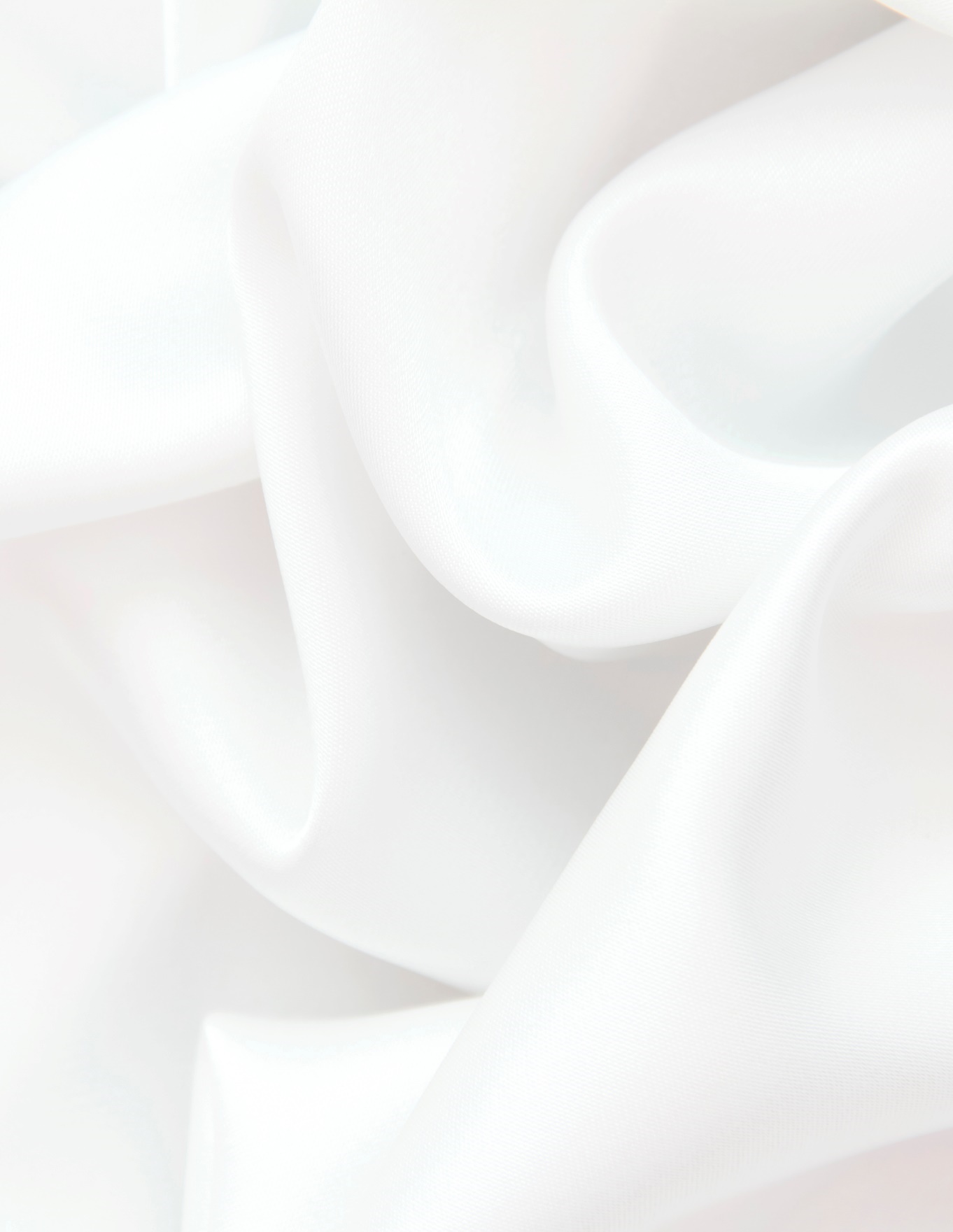 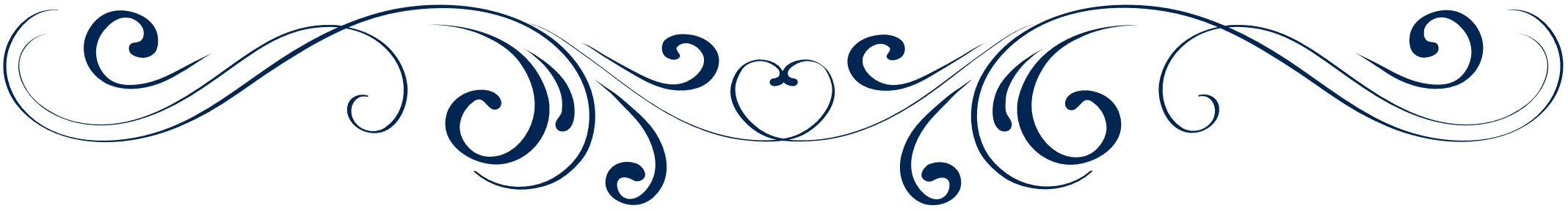 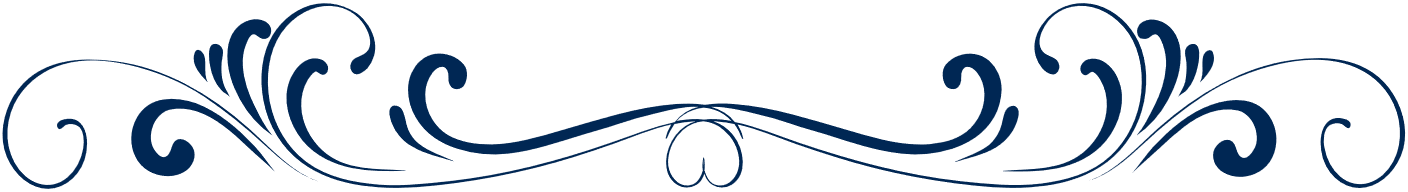 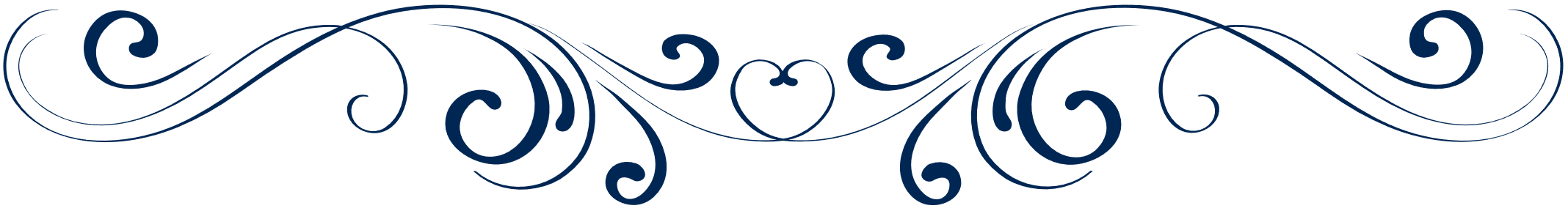 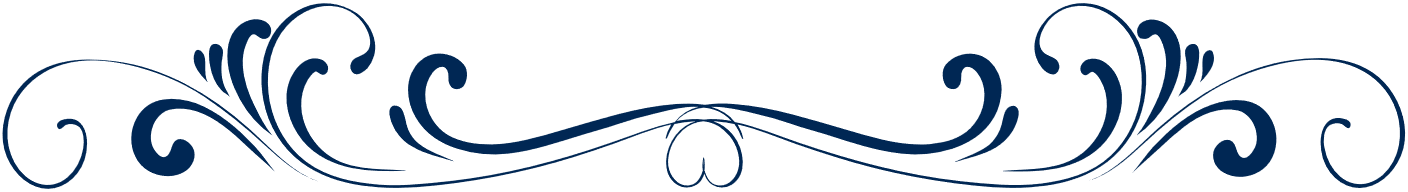 The VaultSturgeon Bay, Wi.The Vault is within walking distance of downtown Sturgeon Bay and where you can find restaurants, bars and shopping. Enjoy beautiful Door County sunsets by the canal, just a block from away. After a long day of exploring relax with your favorite beverage around the fire pit in our courtyard.  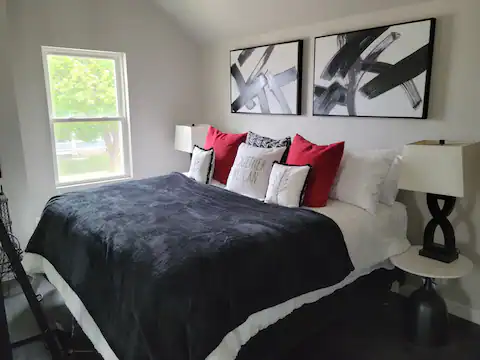 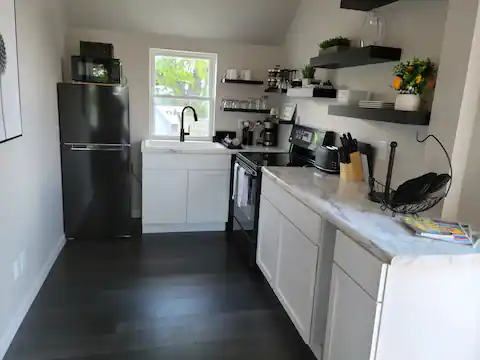 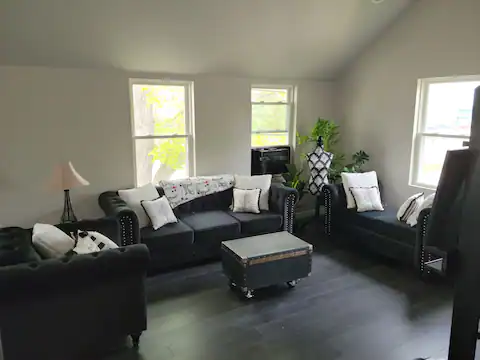 